CHIMARRÃO-A LENDA DA ERVA MATE    O HÁBITO DE TOMAR CHIMARRÃO ESTÁ PRESENTE NO COTIDIANO DA MAIORIA DAS FAMÍLIAS QUE HABITAM CATANDUVAS. ESTA É UMA IDENTIDADE CULTURAL DE GRANDE DESTAQUE NO MUNICÍPIO, QUE É CONHECIDO COMO A CAPITAL CATARINENSE DO CHIMARRÃO. HOJE VAMOS CONHECER UM POUCO SOBRE A LENDA DA ERVA MATE.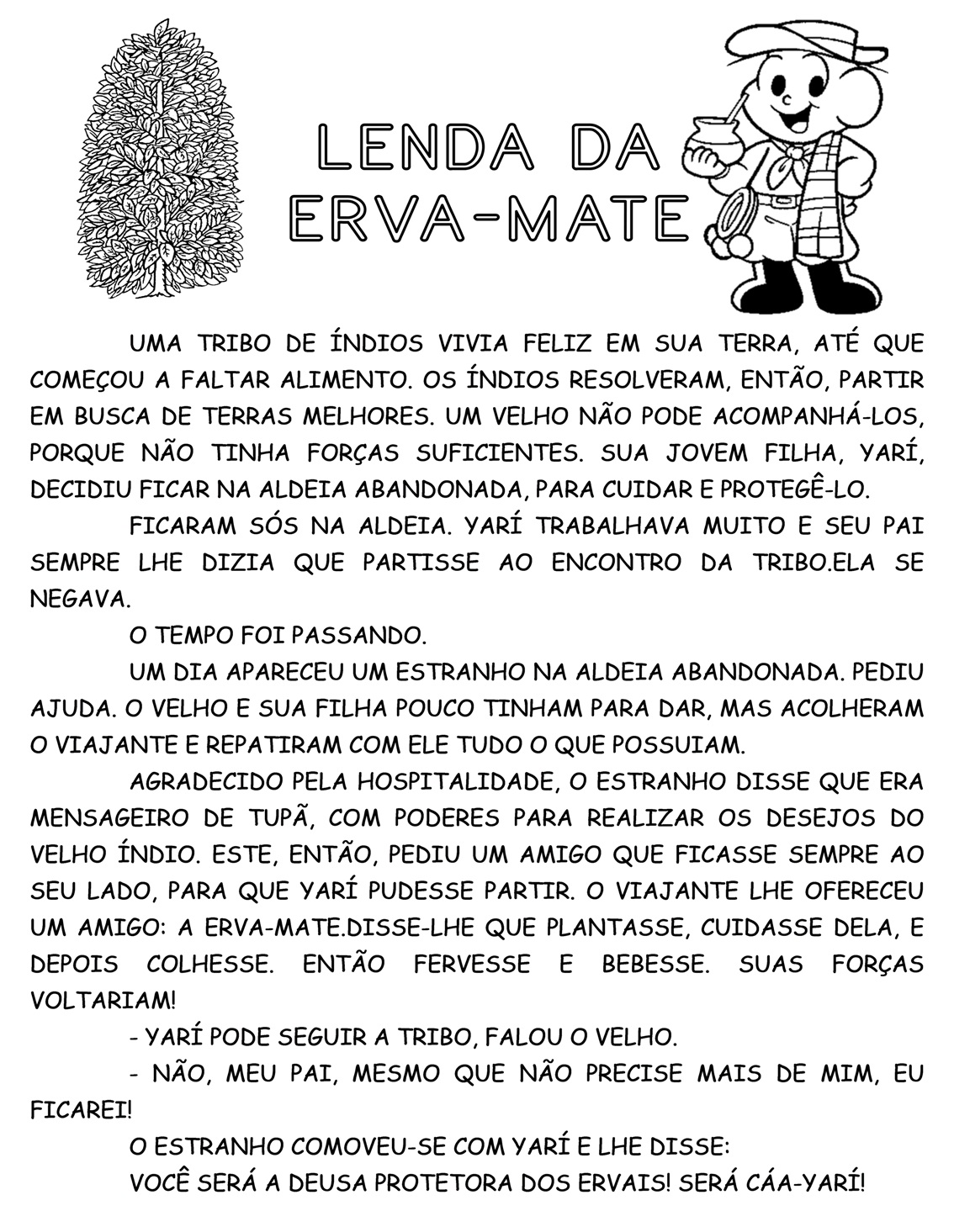 __________________________________________________________________________ATIVIDADE:DESENHE O PEDAÇO DA LENDA QUE MAIS GOSTOU, DEPOIS CRIE UM BRINQUEDO UTILIZANDO MATERIAIS RECICLÁVEIS QUE REPRESENTE O HÁBITO DE TOMAR CHIMARRÃO.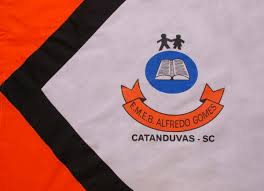 ESCOLA MUNICIPAL DE EDUCAÇÃO BÁSICA ALFREDO GOMES.DIRETORA: IVÂNIA NORA.ASSESSORA PEDAGÓGICA: SIMONE ANDRÉA CARL.ASSESSORA TÉCNICA ADM.: TANIA N. DE ÁVILA.PROFESSORA: ANA CAROLINEDISCIPLINA: ARTESCATANDUVAS – SCANO 2020 - TURMA: 1º ANO DATA: 07/09